La CVX, une Communauté dans et pour le mondeVisée : Découvrir que la CVX nationale, mondiale, porte des projets et définit des orientations. Puis m’interroger : comment est-ce que je me laisse travailler par ces orientations ? Pour la prière : Chant : « Ta parole nous réveille. » (U 526)Texte : Ephésiens 4,4-16 : « il y a un seul Corps et un seul Esprit »Pour préparer mon partage :Je prends le temps de m’informer sur les orientations de la CVX. Je peux parcourir les articles de la rubrique « Ensemble faire communauté » de la revue Vie Chrétienne. Je peux explorer le site web de la CVX : http://www.cvxfrance.com/m’informer sur les ateliers : http://www.cvxfrance.com/ateliers/lire les documents mondiaux comme ceux de l’Assemblée mondiale du Liban (2013) : http://www.cvxfrance.com/document/documents-suite-a-lassemblee-mondiale-du-liban/, notamment le document finalJe peux regarder des vidéos sur les œuvres de cvx dans le monde : http://www.cvx-clc.net/l-en/video.phpPuis je rédige mon partage en m’aidant des pistes/questions suivantes :Parmi tous les documents que j’ai consultés quels sont ceux qui rejoignent mes préoccupations, mes engagements dans la société ou dans l’Église ? Comment mes engagements trouvent-ils un écho dans les orientations de la CVX ?La lecture des documents de la CVX m’interrogent-ils sur mes choix ? Les préoccupations portées par la CVX me questionnent-elles? Comment ?A quoi est ce que je me sens invité dans le concret de ma vie après cette exploration ?> Suite à cette relecture, je choisis ce que je souhaite partager en CL.Date : Révision novembre 2017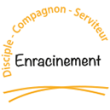 Axe compagnon - Dimension « dans et pour le monde » - Contempler